Woman’s AuxiliaryEast Cedar Grove Missionary Baptist Association of NC, Inc.The Woman’s Auxiliary Manual2017-2021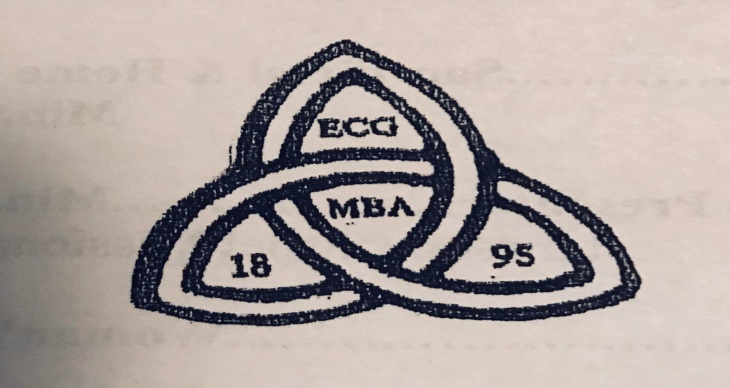 Theme: “Staying in Your Lane”, Psalms 51Motto: “Christ in Every Home”President, Reverend Annie R. Gibson918 Sweet Gale DriveDurham, NC 27704Home: 919-309-7669 Cell: 919-455-6973ECGMBA Moderator, Reverend James Isaac, IIIPastor, New Hope Granville Missionary Baptist ChurchTable of Contents1. President’s Greeting2. President’s Message3. Prayer4. Brief History Update/Origin of Woman’s Auxiliary of ECGA5. Mission & Motto of Woman’s Auxiliary of ECGMBA6. ECGMBA Woman Auxiliary Goal and Objective7. Responding to Call of Service8. A Checklist for Christian Missionary Leader10. Woman’s Auxiliary Officers of ECGA 2017- 202111. Woman’s Auxiliary Committee12. Executive Board Meeting 2017-202113. East Cedar Grove Missionary BAWA Quarterly Meeting14. President’s Biographical Sketch15. Financial Reporting StructureThe President’s Greeting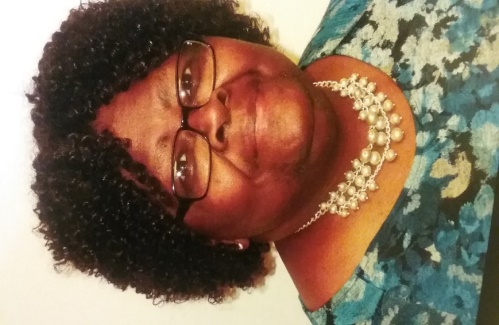 “Therefore, my dear brothers and sisters, stand firm. Let nothing move you.  Always give yourselves fully to the work of the Lord, because you know that your labor in the Lord is not in vain.” (1 Corinthians 15:58, NIV)To Almighty God, Moderator Isaac, executive board of ECGMBA, executive board of the Woman’s Auxiliary, all past and present officials, Pastors, circle presidents and to all my sisters and brothers in Christ.First of all, I would like to thank you all for allowing this humble servant to serve as the president of this great auxiliary for the next four years. I have been praying that God will order my steps that we may do the Master’s will, that everything we do will be done decent and in order and that God will get the glory! These four years will take all of us working together and staying in our own lanes. In closing I would like to thank all those great warriors that have gone on before, paving the way that you and I might be able to continue with this great commission.” Go ye therefore and teach all nations baptizing them in the name of the Father, Son, and the Holy Spirit. Teaching them to observe all things whatsoever I have commanded you and Lo I am with you always even unto the end of the world” As I put God first leading and guiding me, we will continue to carry on the work of the Woman’s Auxiliary of East Cedar Grove Association. Let us continue to pray and put forth every effort to make this Woman’s Auxiliary the best it can be.Blessings and Peace,Rev. Annie R. GibsonThe President’s MessageRev. Annie Gibson“Staying in your Lane” (Psalms 51)The greatest book ever written is the Bible. The Bible is not just any book.  It is a historically accurate collection of inspired writings full of stories about God and humanity from the beginning of time.  Its writings are sacred and holy.  Written by more than 40 authors, it is the very Word of God and expresses God’s thoughts, motives, intentions, and redemptive plan for us. It is customary for each new president to choose a theme and share her platform at the beginning of her tenure as president.  I began this address by talking about the Bible.  The Bible is essentially our road map for this earthly life.  I have chosen as my theme: “Stay in your lane.”  The best advice we can give anybody who’s traveling, on a trip, even a short one, is “stay in your lane.” In other words, pay attention, stay alert to the conditions around you.  Read the signs and obey the rules you were taught that allow you to have the authority to be on the highway in the first place.  Jesus told those questioning him one time that, “You are in error because you do not know the Scriptures or the power of God.” (Matthew 22:29).  As your new president, my hope for all of us is that we will stay in our lane.  I want to make clear my intention to not be in error of the Scriptures and to operate in the power of God.Knowledge of the ScripturesI grew up in this Association.  My parents raised me and my siblings in a home environment where the Scriptures were not only read but studied. We were a praying family, too. As far back as I can remember, I went to church and attended Sunday school, summer Bible camps, Vacation Bible School, and BTU. If there was an opportunity to learn about God, we were there. I can say for a fact that I grew up on the pure milk of God’s word.  Both parents, being Baptist preachers, supported and served faithfully in this Association, too.  Being a part of Baptist Conventions at local, state and national levels is part of my DNA.  I have no excuse for not knowing the Scriptures or the Baptist way.  However, simply knowing the Scriptures is not enough.  Jesus said, “You are in error because you do not know the Scriptures” and you do not know “the power of God.” The Bible lets us know that Satan knows Scripture.  After Jesus’ baptism, and before he began his public ministry, God’s Spirit drove him out into the desert where he was tempted of Satan for 40 days.  Satan tried all he could to get Jesus to sin, but to no avail.  Satan demonstrated that he had knowledge of the Scriptures; Jesus also demonstrated that he had knowledge of the Scriptures.  But Jesus had more. And because Jesus had more than knowledge of the Scriptures; he was able to overcome each of the temptations put before him because he also had the power of God at work in his life.Power of GodPower is often associated with a nation’s leader. Power is synonymous with strength, might, authority.  Power refers not only to the ability to act, but the freedom to act.  Power, defined by the world’s standards, can be misused and abused.  It can set nation against nation, destroy things and people.   On the other hand, the power of God heals, and transforms.  God’s power provides strength, sometimes supernatural strength, to individuals who may be too weak in their own natural ability to do God’s will.  The power of God is what gives us the strength, might and authority to reach the masses and carry out the Great Commission. A good illustration in Scripture of the power of God at work in the life of a chosen leader is from the story of King David found in 2 Samuel 11:1 - 12:14.  After he was confronted by Nathan the prophet regarding his sin with Bathsheba and murder of her husband Uriah, David pinned Psalm 51. David had been chosen by God to lead the nation of Israel, yet he sinned.  He had misused his power, the ability to act and freedom to act, to destroy two households.  But David remembered not only God’s word, but also the power of God.  David openly confessed his sin against God and asked for mercy. David knew God had the power to forgive and the power to give him what he needed most, and that was a clean heart. We are on this journey together, as pilgrims passing through.  We are traveling on a highway to a place called heaven.We can’t ignore God’s word, misinterpret God’s word, and reinterpret God’s word and still stay in our lane. We can’t ignore the speed limit signs, warning signs, detour signs, and stop signs along the way, and still stay in our lane.  God holds us accountable for our actions as he did with David.  Yet no matter how bad we get off track, wreck our lives, or the lives of others, God allows us to make U-turns if we sincerely seek his help.  We are not traveling alone.  David also wrote, “surely goodness and mercy shall follow me all the days of my life…” (Psalm 23:6)We must make a conscious decision to stay in our lane by studying the Scriptures to the point where we can rightly divide them.  We must not operate in our own power (ability and freedom), but in the power of God. If we get distracted along the way as David did, or fail to follow the road signs and map God has provided, we must remember, as David remembered, that God has already made provision for us to get back in our lane so we can complete our assignment of reaching the masses.PrayerEternal Father of my soul, let my first thought today be of thee, let my first speech be thy name, let my first action be to kneel before Thee in prayer.For Thy perfect wisdom and perfect goodness:For the love wherewith Thou lovest mankind:For the love wherewith Thou lovest me:For the great and mysterious opportunity of my life:For the indwelling of thy spirit in my heart:For the sevenfold gifts of thy Spirit:I praise and worship thee, Oh LordYet let me not, when this Morning Prayer is said, think my worship endedAnd spend the day in forgetfulness of thee. Rather from these momentsOf quietness let light go forth and joy, and power that will remain with meThrough all the hours of the day;	Keeping me chaste in thought:	Keeping me temperate and truthful in speech:	Keeping me faithful and diligent in my work:	Keeping me humble in my estimation of myself:	Keeping me honorable and generous in my dealings 	with others:Keeping me loyal to every hallowed memory of the past:Keeping me mindful of my eternal destiny as a child of thine.Oh God, who hast been the refuge of my fathers through many generations, be my refuge today in every time and circumstance of need. Be my guide through all that is dark and doubtful. Be my guard against all that threatens my spirit’s welfare. Be my strength in time of testing. Gladden my heart with thy peace; through Jesus Christ my Lord. AmenThe History/Origins of the Woman’s Auxiliary of ECGB AssociationThe Women’s Auxiliary of East Cedar Grove Association has a rich heritage whose roots extend deep in the channels of love and prayer. Since the beginning of time, women have been the origin of organizations and institutions that have helped the growth and success of the world. God used a woman as a channel to his son, Jesus Christ, the Savior of the World.  Even before the birth of Christ, there were women of great faith, hope, courage and love.  Dorcus used her hands to help the widows and orphans because of the love of humanity. Hannah, a strong woman of prayer, hope, faith and love, gave her son to God; as a result he became the leader of his people. The story of Naomi and her daughter-in-law, Ruth an orphan, is beautiful and fascinating. It was a descendent of Ruth’s family our blessed Savior was born. We see the Samaritan woman at the well talking with Jesus, but what is so important and lovely is to see her running into her town, inviting her people to come and see this man who has told her everything. We need more running women inviting others to Jesus. Deborah judged Israel (Judges4:4-9). There has been and there still are opportunities for women to serve in similar capacities, even in the church. Esther saved her people because of her great faith and trust God. There are so many who we can name. Martha and Mary were very dear friends of Jesus. Eunice and Lois, the mother and grandmother of Timothy did an excellent job, teaching institution; the family. Miriam, the sister of Moses sang songs of victory as she led the victorious march of the Israelites into the wilderness. There are other outstanding women whose work stands out in the history of our country. An international organization, the Y.W.C.A. was organized by a group of women led by Emma Roberts. The American Red Cross was instituted by Clara Burton. The Woman’s Christian Temperance Union grew out of Prayer crusade groups. Women went to saloonkeepers, prayers singing hymns and begging them stop selling liquor which was affecting the lives of many.In 1884, our Woman’s Baptist State Convention became a reality because of the inspiration and determination of Mrs. Sallie Mial and Mrs. B.E. Green. In 1900, a group of women headed by Mrs. T.S. Eaton of Henderson, North Carolina gave birth to the Woman’s Auxiliary of the Lott Carey Baptist Home and Foreign Mission Convention. These organizations have been great encouragement and inspiration to us and those who blazed the way for us. We thank God for those people. The East Cedar Grove Association became a reality in August 10, 1895 with the late Rev. J.M. Taylor, temporary moderator. In 1915 Mrs. Ida B. Thorpe encouraged Home Mission work in the Association and all its churches, in order that humanity might be lifted and God’s kingdom be promoted in the home, church and community. These women had no special part or contribution to make other than to work along men. They felt that there was more to be done. During the mid or late twenties at the New Hope Granville Baptist Church, under the supervision of the parent body, a few women, with farsighted vision, go together and gave birth to the Woman’s Auxiliary of the East Cedar Grove Association. Some of these women were Mrs. Charlotte Webb, the first president, Mrs. Nancy Eaton, secretary, Mrs. Ora Meadows, treasurer, and some others, Mrs. Nannie Taylor, Mrs. Lucinda Parish, Mrs. Hattie Moore, Mrs. Adelia Montague and Mrs. Martha Satterfield, special worker.Source: Excerpt from the Candle lightning Service of the East Cedar Grove Baptist Association, March 20, 1977 (Mrs. Dorothy B. Okeke, Auxiliary President, Mrs. Celeste Sanders. Vice President, Rev. L.M. Gooch, ModeratorMission of the Woman’s AuxiliaryThe mission of the Woman’s Auxiliary under the motto, “Christ in Every Home,” is to teach, preach and reach the masses with the love of Christ Jesus Our Lord and Savior, as commanded in Matthew 28:19-20 “Go therefore, and teach all nations, baptizing them in the name of the Father, and of the Son, and of the Holy Ghost: Teaching them to observe all things whatsoever I have commanded you…” Services rendered are in keeping with the mission of the East Cedar Grove Missionary Baptist Association, of which the organization is an auxiliary and its affiliate, the Woman’s Baptist Home and Foreign Missionary Convention of NC, Inc.Motto “Christ in Every Home”Objectives“The objectives of the Auxiliary shall be to assist the brethren in Home and Foreign Missionary work and Christian Education for young ministers and other qualified persons; help those that are real sick and need aid. That is our mission and business.” (Source: Woman’s Auxiliary Guidelines/Former By-Laws)To serve and reach the masses, those at home and abroad, in need of support and aid, and to bring them to Christ Jesus for salvation.To provide through workshops and other venues teaching that helps with spiritual growth in Christian service and leadership.To provide support to East Cedar Grove Missionary Baptist Association and work in harmony with the parent body and its auxiliaryMission of the Woman’s Baptist Home and Foreign Missionary Convention of NC, Inc.The mission of the Woman’s Baptist Home and Foreign Missionary Convention is:To organize and improve missionary circles: senior, young adult, and youth departments in the Baptist churches of North Carolina;To promote a broader spirit of missionary endeavor;To encourage the study of the Bible and other missionary books in order to awaken a greater interest in missionary work;To support missionaries of the State and Foreign Field;To support Christian education andTo cooperate with the General Baptist State Convention.ECGMBA Woman’s Auxiliary Goals and Objectives 2017-20211. To sponsor Christian education, leadership retreats and training to foster Christian growth and development2. To promote Home and Foreign Mission and continue efforts in the outreach ministries.3. To challenge member churches (missionary circles) to be active in Woman’s Auxiliary fundraisers and the Annual Banquet to support the cause of ministry.4. To encourage member churches (missionary circles) to become more involved in ministry and the Woman’s Auxiliary5. To initiate better communication from the Auxiliary to the member churches (missionary circles)6. To encourage women to identify and use their spiritual gifts in ministry to meet needs of those in the auxiliary and the public-at-large.RESPONDING TO THE CALL OF WORSHIPThere are three types of Christians who respond to the call of service:(1) Rowboat Christians- They have to be pushed wherever they go;(2) Sailboat Christians- They always go with the wind;(3) Steamboat Christians- They make up their mind where they ought       to go and go there regardless of the wind or weather.Too often we go through life without stopping to think about the type of service that we are giving God. As we begin a new year and a new administration in the Woman’s’ Auxiliary of ECGA, each of us should take some time to go into serious prayer. We should ask God to help us take a serious look at our service to Him. Enter into covenant with Him to make necessary changes.CHECKLIST FOR CHRISTIAN MISSIONARY LEADERSThere comes a time in Christian missionary leaders lives in which they need to evaluate themselves and their service. The following checklist will help make this evaluation. The ones which should be checked with a positive sign (+) and the ones that need to be checked with a negative sign (-) should represent the leader’s positive or negative feeling about the question asked. N/A should be used to indicate the ones which do not apply to the person’s leadership role. HOW DO YOU RATE AS A LEADER?1. Do I demonstrate these general categories of leadership responsibility?      a. ------ Administrative (seeing activities and membership)      b.------- Developmental (planning leadership training opportunities)      c. ------- Implemental (carrying out plans for activities)2. Do I perform the following responsibilities of an officer?       a.------ Carry out administrative objective       b.------ Keep superiors informed about accomplishments       c.------ Support administrative policies fully3. Do I practice these major functions of my leadership position?       a. ------ Know the organization       b.------ Plan and schedule activities       c.------ Get the projects done       d.------ Improve program methods       e.------ Assign committee chairpersons      f.------ Develop and maintain cooperationWoman’s Auxiliary Officers 2017-2021President			Rev. Annie R. GibsonCameron Grove Missionary Baptist Church/ Durham Co.1st Vice President		Sister Queen EarleNew Hope Granville Missionary Baptist Church/ Granville Co.2nd Vice President		Rev. Elizabeth McCoy					 Lawson Chapel Missionary Baptist Church/Person Co.3rd Vice President		Rev. Caroline Green 					Union Baptist Church/ Durham Co.4th Vice President		Rev. Joyce ClaytonNew Red Mountain Missionary Baptist Church/Durham Co.Secretary			Sister Saundra C. WilkersonCedar Grove Missionary Baptist Church/ Person Co.Assistant Secretary		 Sister Pamela DavisUnion Baptist Church/ Durham Co.Corresponding Secretary	Sister Joan HicksOak Grove Missionary Baptist Church/ Granville Co.Financial Secretary Sister	Sharon Allison-Vincent				Lee’s Chapel Missionary Baptist Church/Orange Co.Young Adult Director		Sister Antoinetta Cash RoysterGreater Clegg’s Chapel Missionary Baptist Church/ Person Co.Associate Young Adult Dir.	Rev. Vaxaeodrene Allen 					Lattisville Grove Missionary Baptist Church/Orange Co.Youth Supervisor		Sister Patricia Clayton                                              	Lattisville Grove Missionary Church/ Orange Co.Assoc. Youth Supervisor	Sister Mary McMannen DarbyOak Grove Missionary Baptist Church/Granville Co..Woman’s Auxiliary Committees1. By-Laws and Constitution CommitteeThis committee is responsible for making rules and regulations known as By-laws in which the Woman’s Auxiliary of ECGMBA will be governed after approved by executive board of the ECGMBA.  Members include: Sister. Emma Daniels, Chairperson (Synama Grove)Sister. Queen Earle, 1st Vice President (New Hope Person)Sister. Magdaline Ragland, Past President (Cedar Grove)Rev. Joyce D. Clayton (New Red Mountain)2. Committee on CommitteeThis committee is responsible for registering delegates when they come to meetings and assigning members to committees. Committee members include:Sister. Sheila Smith, Chairperson (Siloam Baptist)Sister. Joann Hick (Oak Gove)Sister Alberta Morrison (Union Baptist)3. Worship CommitteeThis committee is in charge of all devotions at all regular meetings and special meetings of the Woman’s Auxiliary. The chair and co-chair will assign members to participate in devotions using all members.  Members include the following:Sister. Janice Alston (Cameron Grove)Sister Hazel Moore (Union Grove)4. Program CommitteeThis committee is responsible for planning all programs for the Woman’s Auxiliary of ECGMBA.  Members include the following:Sister Queen Earle, Chairperson (New Hope Person)Sister Cora Tilley (Mt Vernon)Sister Charlene Johnson (Orange Grove)5. Memorial CommitteeThis committee is responsible for memorializing our deceased officers and members. Each circle president is responsible for turning in names of deceased to this committee no later than the 3rd Sunday in December to be memorialized 1st Saturday in January and no later than the 3rd  Sunday in June to be memorialized 3rd Saturday in July. This committee must have a written program for Memorial service. Members include the following:Sis Calina Cates, Chairperson (Cameron Grove)Sis Magdaline Ragland (Cedar Grove)Sis Blanche Daye (Siloam Baptist)6. Sick CommitteeThis committee is responsible for sending out get well cards to active missionaries within auxiliary. All circle presidents or designated person should notify this committee of sickness that has occurred within their circle. A written report should be submitted at all quarterly meetings.Sis. Vereatha Barnett, Chairperson (Tally Ho)Sis Rosa Thorpe (Cedar Grove)Sis Axie Laws (Orange Grove)7. Historian CommitteeThis committee is responsible for the upkeep of the history of our organization and needs to be updated yearly and provide a brief summary at the end of the year as well. Members include:Rev. Joyce D. Clayton, Chairperson (New Red Mountain)Dec. Brenda P. McEachin (Mt Calvary)Sis Shirley Cowart (Lattisville Grove)8. Budget CommitteeThis committee is responsible for reviewing the income and expenses from the previous year and project budget for the new fiscal year. The budget has to be approved by the voting body. Members include:Sis Sharon Vincent, Chairperson, Lee’s ChapelSis Linda Thomas9. Nominating CommitteeThis committee is responsible for electing officers during our tenure and fill any positions that are vacant. Nominating Committee Members include:Sis Sarah Johnson, Past President (Lee’s Chapel)Sis Patricia Hatchett (Cedar Grove)Deacon Maggie Fogg (Tally Ho)10. Banquet CommitteePerson Co.-  2018                            Granville Co- 2020Orange Co.- 2019                             Durham Co- 202111. Prayer Breakfast CommitteeOrange Co.- 2018                             Durham- 2020Granville Co.- 2019                          Person- 2021East Cedar Grove Missionary Baptist Association Woman’s AuxiliaryExecutive Board Meetings 2017-20211. September 9th 20172. December 9th 20173. March 10th 20184. June 23rd 20185. September 29th 20186. December 8th 20187. March 9th 20198. June 22nd 20199. September 28th 201910. December 14th 201911. March 14th 202012. June 13th 202013. September 12th 202014. December 12th 202015. March 13th 202116. June 12th 2021East Cedar Grove Missionary Baptist Association Woman’s AuxiliaryQuarterly Meetings 20172018October 28th 2017                                               January 6th 2018                                             April 14th 2018July 21st 2018                                                   October 27th 20182019January 5th 2019                                              April 13th 2019July 20th 2019                                                   October 26th 20192020January 4th 2020                                               April 11th 2020July 18th 2020                                                    October 24th 20202021January 2nd 2021                                               April 10th 2021July 17th 2021                                                    October 23rd 2021Rev. Annie GibsonA Biographical Brief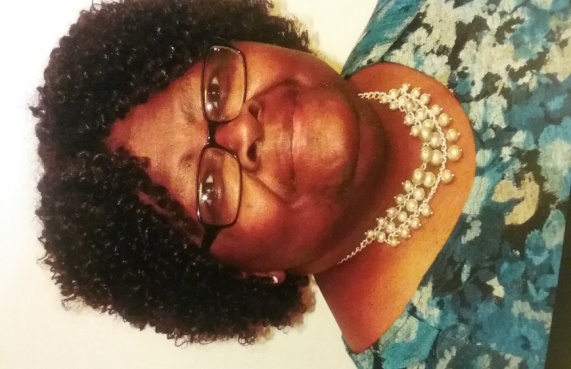 Rev. Annie R. Gibson was born in Roxboro, NC to the late Rev. G.C. and Magdaline Ragland. She is the eldest of six children. She is married to Deacon Herman Gibson and to this union they have two children:  Christopher Gibson, Natasha Gibson-Atkins and five grandchildren. Rev. Gibson attended and graduated from Person County Schools system and went on to graduate from Piedmont Community College with an Associate degree in Business. She also furthered studied Christian education at United Christian School in Durham, NC.Rev. Gibson accepted the Lord at an early age and has been serving him ever since. As a member of Cedar Grove Baptist Church, she served in many capacities such as the Usher board, Junior Missionary President, Junior Choir, Sunday School Teacher, and the Hallelujah ChoirRev. Gibson preached her initial sermon on the 5th Sunday of August in 1989 at Cedar Grove Baptist Church. Currently Rev. Gibson is a member of Cameron Grove Baptist Church in Durham, NC; where she serves as an Associate Minister, Sunday School/Junior church teacher, member of the JET Echoes, and Senior Missionary President. Outside of Cameron Grove Baptist, she has served as 3rd Vice President of the Durham County Missionary Union and has also served at the state level of the Woman’s Baptist Home and Foreign Missionary Convention of NC as an executive board member.Rev. Gibson is a faithful member of the Original Stars of Faith, a recording group out of Durham, NC. Rev. Gibson’s overall goal is to serve the Lord and to be faithful through her motto: “If I can help somebody along the way then my living will not be in vain.